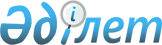 Жамбыл селосының көшелерін атау туралыАқтөбе облысы Темір ауданы Темір қалалық округі әкімінің 2008 жылғы 20 маусымдағы N 6 шешімі. Ақтөбе облысының Темір аудандық Әділет басқармасында 2008 жылдың 30 маусымда N 3-10-75 тіркелді

      Қазақстан Республикасының 2001 жылғы 23 қаңтардағы N 148 "Қазақстан Республикасындағы жергілікті мемлекеттік басқару туралы" Заңының 37-бабына және Қазақстан Республикасының 1993 жылғы 8 желтоқсандағы N 4200 "Қазақстан Республикасының әкімшілік-аумақтық құрлысы туралы" Заңының 14-бабының 4 тармақшасына сәйкес Темір қалалық округі Әкімі Шешім етеді:

       

1. Жамбыл селосының атаулары жоқ:

      1) N 1 орталық көшесіне "Тәуелсіздік"

      2) N 2 шығыс жақтағы көшеге "Бейбітшілік"

      3) N 3 батыс жақтағы көшеге "Бірлік" деген атаулар берілсін.

       

2. Осы шешім Әділет органдарында мемлекеттік тіркелген күннен бастап күшіне енеді және алғашқы ресми жарияланған күнінен бастап он күнтізбелік өткеннен кейін қолданысқа енгізіледі.      Темір қалалық округі әкімі:      Е.Нағауов
					© 2012. Қазақстан Республикасы Әділет министрлігінің «Қазақстан Республикасының Заңнама және құқықтық ақпарат институты» ШЖҚ РМК
				